Description du Projet (résumé-max. 200 mots)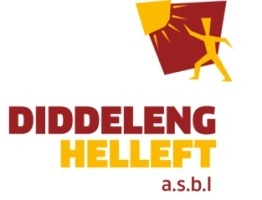 Boîte postale 73L-3401 Dudelangechristian.flammang@dudelange.luTél.: 51.61.21-271Fax: 51.61.21-273Demande 2013Fiche à renvoyer par courriel à : christian.flammang@dudelange.lu avant le 15 février 2013Domaine:Pays bénéficiaire:Ass./ONG Luxbg.:Pers. Contact Luxbg.:Adr. postale Luxbg.:Tél. / Fax Luxbg.:N° compte IBAN Luxbg.:Titre du projet et Nom de l’ass. bénéficiaire:Annexes pour les demandes PROJET (ass. agréées) *description détaillée du projetprésentation de l’association et du projet : *tableau financier du projet DVD *cadre logique du projet CD * obligatoire memory stickTotal coûts et années:Apport ass. / ONG:Apport MAE (pour les projets ass. agréées)Apport part. localCourriel partenaire